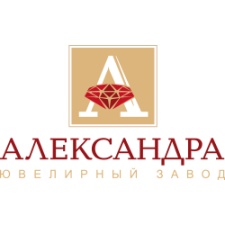 Анкета Участника акции «Богиня продаж».ФИО*:_________________________________________________________Город*:_______________________________________Название ЮС*:____________________________________________________Тел.*:_______________Эл.почта*:_________________Кол-во изделий (указать в шт.)*: ______________ Даю согласие на обработку моих персональных данных*. ДА/НЕТ 